FORMULAREFormularul – 1 Declarație privind neîncadrarea în situaţii potenţial generatoare de conflict de intereseFormularul  – 2	 Formular de ofertă (propunerea financiară) pentru atribuirea  contractuluiFormularul  – 3	 Centralizator de preţuriFormularul – 4	Propunere tehnică pentru atribuirea contractuluiFormularul – 5 Declarație privind sănătatea si securitatea în muncăFORMULARUL nr.1Declarație privind neîncadrarea în situaţii potenţial generatoare de conflict de intereseSubsemnatul(a),............................................................ (denumirea, numele operatorului economic), în calitate de ofertant / ofertant asociat / subcontractant /terţ susţinător la procedura de .................................................... (se menţionează procedura) pentru atribuirea contractului de achiziţie publică având ca obiect ............................................. (denumire serviciu şi codul CPV), la data de ................................... (zi/lună/an), organizată de Universitatea „Dunărea de Jos” din Galați, declar pe proprie răspundere că  nu mă aflu în următoarele situații care ar putea duce la apariţia unui conflict de interese:a) participarea în procesul de verificare/evaluare a solicitărilor de participare/ofertelor a persoanelor care deţin părţi sociale, părţi de interes, acţiuni din capitalul subscris al unuia dintre ofertanţi/candidaţi, terţi susţinători sau subcontractanţi propuşi ori a persoanelor care fac parte din consiliul de administraţie/organul de conducere sau de supervizare a unuia dintre ofertanţi/candidaţi, terţi susţinători ori subcontractanţi propuşi; b) participarea în procesul de verificare/evaluare a solicitărilor de participare/ofertelor a unei persoane care este soţ/soţie, rudă sau afin, până la gradul al doilea inclusiv, cu persoane care fac parte din consiliul de administraţie/organul de conducere sau de supervizare a unuia dintre ofertanţi/candidaţi, terţi susţinători ori subcontractanţi propuşi; c) participarea în procesul de verificare/evaluare a solicitărilor de participare/ofertelor a unei persoane despre care se constată sau cu privire la care există indicii rezonabile/informaţii concrete că poate avea, direct ori indirect, un interes personal, financiar, economic sau de altă natură, ori se află într-o altă situaţie de natură să îi afecteze independenţa şi imparţialitatea pe parcursul procesului de evaluare; d) situaţia în care ofertantul individual/ofertantul asociat/candidatul/subcontractantul propus/terţul susţinător are drept membri în cadrul consiliului de administraţie/organului de conducere sau de supervizare şi/sau are acţionari ori asociaţi semnificativi persoane care sunt soţ/soţie, rudă sau afin până la gradul al doilea inclusiv ori care se află în relaţii comerciale cu persoane cu funcţii de decizie în cadrul autorităţii contractante sau al furnizorului de servicii de achiziţie implicat în procedura de atribuire; e) situaţia în care ofertantul/candidatul a nominalizat printre principalele persoane desemnate pentru executarea contractului persoane care sunt soţ/soţie, rudă sau afin până la gradul al doilea inclusiv ori care se află în relaţii comerciale cu persoane cu funcţii de decizie în cadrul autorităţii contractante sau al furnizorului de servicii de achiziţie implicat în procedura de atribuire.În sensul dispoziţiilor de la lit. d), prin acţionar sau asociat semnificativ se înţelege persoana care exercită drepturi aferente unor acţiuni care, cumulate, reprezintă cel puţin 10% din capitalul social sau îi conferă deţinătorului cel puţin 10% din totalul drepturilor de vot în adunarea generală.Subsemnatul, ………………. declar că informaţiile furnizate sunt complete şi corecte în fiecare detaliu şi înteleg că autoritatea contractantă are dreptul de a solicita, în scopul verificării şi confirmării declaraţiilor orice documente doveditoare de care dispunem.Înţeleg că în cazul în care această declaraţie nu este conformă cu realitatea sunt pasibil de încalcarea prevederilor legislaţiei penale privind falsul în declaraţii. Semnătura ofertantului sau a reprezentantului ofertantului                    .....................................................Numele  şi prenumele semnatarului				        .....................................................Capacitate de semnătura					        .....................................................Detalii despre ofertant Numele ofertantului  						        .....................................................Ţara de reşedinţă					                     .....................................................Adresa								        .....................................................Adresa de corespondenţă (dacă este diferită)	                                  .....................................................Adresa de e-mail                                                                                    .....................................................Telefon / Fax							        .....................................................Data 							                     .....................................................FORMULARUL nr. 2OFERTANTUL__________________   (denumirea/numele)FORMULAR DE OFERTĂCătre ....................................................................................................                     (denumirea autorității contractante și adresa completă)    Domnilor,    1. Examinând documentația de atribuire, subsemnații, reprezentanți ai ofertantului _______________________________               , (denumirea/numele ofertantului)     ne oferim ca, în conformitate cu prevederile și cerințele cuprinse în documentația mai sus menționată, să prestăm ,,……………………………………………………………………………………….…pentru suma de ________________________ lei, (suma în litere și în cifre)                                                    la care se adaugă taxa pe valoarea adaugată în valoare de ______________________  lei (suma în litere și în cifre)    2. Ne angajăm ca, în cazul în care oferta noastră este stabilită câștigătoare, să începem serviciile și să terminăm prestarea acestora în conformitate cu specificaţiile din caietul de sarcini în _______ (perioada în litere si în cifre).                      3. Ne angajăm să menținem această ofertă valabilă pentru o durată de______________ zile, respectiv până la data de __________________(durata în litere si în cifre)                                                                                                (ziua/luna/anul) și ea va rămâne obligatorie pentru noi și poate fi acceptată oricând înainte de expirarea perioadei de valabilitate.    4. Până la încheierea și semnarea contractului de achiziție publică această ofertă, împreună cu comunicarea transmisă de dumneavoastră, prin care oferta noastră este stabilită câștigătoare, vor constitui un contract angajant între noi.    5. Întelegem că nu sunteți obligați să acceptați oferta cu cel mai scăzut preț sau orice altă ofertă pe care o puteți primi.Data _____/_____/__________________, în calitate de _____________________, legal autorizat sa semnez                        (semnatura)oferta pentru și în numele ____________________________________.                                                       (denumirea/numele ofertantului)FORMULARUL nr. 3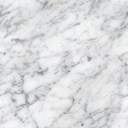 Operator Economic..........................(denumirea)CENTRALIZATOR DE PREŢURI Se va oferta unul sau mai multe loturi. Nu se acceptă oferte parțiale în cadrul lotului și nici oferte alternative.Semnătura ofertantului sau a reprezentantului ofertantului                    .....................................................Numele  şi prenumele semnatarului				        .....................................................Capacitate de semnătura					        .....................................................Detalii despre ofertant Numele ofertantului  						        .....................................................Ţara de reşedinţă					                    .....................................................Adresa								        .....................................................Adresa de corespondenţă (dacă este diferită)			        .....................................................Adresa de e-mail                                                                                    .....................................................Telefon / Fax							        .....................................................Data 						                                 .....................................................FORMULARUL nr.4OFERTANTUL__________________   (denumirea/numele)PROPUNERE TEHNICĂSemnătura ofertantului sau a reprezentantului ofertantului                    .....................................................Numele  şi prenumele semnatarului				        .....................................................Capacitate de semnătura					        .....................................................Detalii despre ofertant Numele ofertantului  						        .....................................................Ţara de reşedinţă					                    .....................................................Adresa								        .....................................................Adresa de corespondenţă (dacă este diferită)			        .....................................................Adresa de e-mail                                                                                    .....................................................Telefon / Fax							        .....................................................Data 							                    .....................................................FORMULARUL nr.5         declaratie privind SĂNATATEA ȘI SECURITATEA ÎN muncĂSubsemnatul, ........................... (nume și prenume), reprezentant împuternicit al ……………………….. (denumirea operatorului economic), declar pe propria răspundere că mă anagajez să prestez ............................. pe parcursul îndeplinirii contractului, în conformitate cu regulile obligatorii referitoare la condițiile de muncă și de protecție a muncii, care sunt în vigoare în România.De asemenea, declar pe propria răspundere că la elaborare ofertei am ținut cont de obligațiile referitoare la condițiile de muncă și de protecție a muncii, și am inclus costul pentru îndeplinirea acestor obligații.Totodată, declar că am luat la cunoştinţă de prevederile art 326 « Falsul în Declaraţii » din Codul Penal referitor la « Declararea necorespunzătoare a adevărului, făcută unui organ sau instituţii de stat ori unei alte unităţi în vederea producerii unei consecinţe juridice, pentru sine sau pentru altul, atunci când, potrivit legii ori împrejurărilor, declaraţia făcuta serveşte pentru producerea acelei consecinţe, se pedepseşte cu închisoare de la 3 luni la 2 ani sau cu amenda »Semnătura ofertantului sau a reprezentantului ofertantului                     .....................................................Numele  şi prenumele semnatarului				        .....................................................Capacitate de semnătura					        .....................................................Detalii despre ofertant Numele ofertantului  						        .....................................................Ţara de reşedinţă					                    .....................................................Adresa								        .....................................................Adresa de corespondenţă (dacă este diferită)			        .....................................................Adresa de e-mail                                                                                    .....................................................Telefon / Fax							        .....................................................Data 							                     .....................................................NR.LOTDenumirea serviciuluiUMCantitatea solicitatăU.MPreț unitar RON fără TVAPreț total RON fără TVA Taxa pe valoare adăugată RON012345=3*46=5*5%1Uniformă de lucru participanți curs Lucrător în comerțUniformă de lucru participanți curs Lucrător în comerțUniformă de lucru participanți curs Lucrător în comerțUniformă de lucru participanți curs Lucrător în comerțUniformă de lucru participanți curs Lucrător în comerțUniformă de lucru participanți curs Lucrător în comerțPantalonbuc28Cămașăbuc14Cămașăbuc14Vestăbuc282Uniformă de lucru participanți curs Lăcătuș mecanic întreținere și reparații universaleUniformă de lucru participanți curs Lăcătuș mecanic întreținere și reparații universaleUniformă de lucru participanți curs Lăcătuș mecanic întreținere și reparații universaleUniformă de lucru participanți curs Lăcătuș mecanic întreținere și reparații universaleUniformă de lucru participanți curs Lăcătuș mecanic întreținere și reparații universaleUniformă de lucru participanți curs Lăcătuș mecanic întreținere și reparații universaleCombinezon de lucrubuc28Cască de protecțiebuc28Mănuși de protecțiebuc28Ochelari de protecțiebuc283Uniformă de lucru participanți curs SudorUniformă de lucru participanți curs SudorUniformă de lucru participanți curs SudorUniformă de lucru participanți curs SudorUniformă de lucru participanți curs SudorUniformă de lucru participanți curs SudorCombinezon de lucrubuc28Cască de protecțiebuc28Mănuși de protecțiebuc28Ochelari de protecțiebuc284Uniformă de lucru participanți curs Dulgheri-tâmplari-parchetariUniformă de lucru participanți curs Dulgheri-tâmplari-parchetariUniformă de lucru participanți curs Dulgheri-tâmplari-parchetariUniformă de lucru participanți curs Dulgheri-tâmplari-parchetariUniformă de lucru participanți curs Dulgheri-tâmplari-parchetariUniformă de lucru participanți curs Dulgheri-tâmplari-parchetariCombinezon de lucrubuc28Cască de protecțiebuc28Mănuși de protecțiebuc28Ochelari de protecțiebuc285Uniformă de lucru participanți curs Zidar-pietrar-tencuitorUniformă de lucru participanți curs Zidar-pietrar-tencuitorUniformă de lucru participanți curs Zidar-pietrar-tencuitorUniformă de lucru participanți curs Zidar-pietrar-tencuitorUniformă de lucru participanți curs Zidar-pietrar-tencuitorUniformă de lucru participanți curs Zidar-pietrar-tencuitorCombinezon de lucrubuc28Cască de protecțiebuc28Mănuși de protecțiebuc28Ochelari de protecțiebuc286Uniformă de lucru participanți curs Agent de curățenie clădiri și mijloace de transportUniformă de lucru participanți curs Agent de curățenie clădiri și mijloace de transportUniformă de lucru participanți curs Agent de curățenie clădiri și mijloace de transportUniformă de lucru participanți curs Agent de curățenie clădiri și mijloace de transportUniformă de lucru participanți curs Agent de curățenie clădiri și mijloace de transportUniformă de lucru participanți curs Agent de curățenie clădiri și mijloace de transportPantalonbuc28Cămașă bărbațibuc14Cămașă damăbuc14Vestăbuc28Șortbuc28TOTALNR.LOTCerinţe autoritate contractantăPROPUNERE TEHNICĂ OFERTANT1Uniformă de lucru participanți curs Lucrători în comerțÎn cadrul acestui proiect, autoritatea contractantă va organiza cursul de formare profesională  Lucrător în comerț pentru a cărui grup țintă, format din 28 de participanți, se vor achiziționa uniforme de lucru compuse din: pantalon, cămașă, vestă.Facilități tehnice:Pantalon: tip pantalon de lucru cu buzunare în zona genunchilor; buzunar pentru telefon, buzunar lateral pe piciorul drept. Închidere cu nasture. Compoziție material: tercot (35% bbc / 65% poliester). Greutate specifică: 235gr/mp. Culoare: Bleumarin. Aplicații: construcții, lucrări de întreținere, uz general. Mărime: 42, 44, 46, 48, 50. Număr bucăți: 28. Camașă: tip cămaşă de bărbaţi, cu mânecă lungă, partea superior-spate prevăzută cu platcă şi două pense, buzunar aplicat în partea stângă, fentă prevăzută cu nasturi de culoarea materialului de bază, guler cu şei, specific cămăşii, mâneci prevăzute cu manşetă şi nasturi. Compoziție material: 100% bumbac. Greutate specifică: 125gr/mp. Culoare: alb. Tip material: poplin. Mărimi: M, L, XL. Număr bucăți: 14.Camașă: tip cămaşă de damă, cu mânecă lungă, cu mânecă 3/4, din material moale; zona pieptului și a taliei sunt accentuate prin cusături care scot în evidență silueta feminină, guler format din două părţi, specific cămăşilor, marginea frontală prevăzută cu fentă, se poate închide cu nasturi până la gât (și are un nasture de rezervă), mânecile sunt cusute astfel încât manșetele să se poată sufleca . Compoziție material: 100% bumbac. Greutate specifică: 125gr/mp. Culoare: alb. Tip material: poplin. Mîrimi: M, L, XL. Număr bucăți: 14.Vestă: tip vestă de iarnă, cu izolaţie insulated, două buzunare laterale, două buzunare de dimensiuni mari la piept, două buzunare interioare. Benzi reflectorizante pe marginile buzunarelor şi pe guler; material impermeabil şi rezistent la vânt. Cusătură exterioară: 100% poliester; căptușeală: polar fleece 100% poliester, aplicații: servicii. Culoarea: gri-negru. Număr bucăți: 282Uniformă de lucru participanți curs Lăcătuș mecanic întreţinere şi reparaţii universale.În cadrul acestui proiect, autoritatea contractantă va organiza cursul de formare profesională  Lăcătuș mecanic întreţinere şi reparaţii universale pentru a cărui grup țintă, format din 28 de participanți, se vor achiziționa uniforme de lucru compuuse din: combinezon de lucru, cască de protecție, mănuși de protecție, ochelari de protecție.Facilități tehnice:Combinezon de lucru: tip combinezon universal, compoziție material: 100% bbc, fermoar din plastic, manșete elastice tricotate, greutate specifică: 245gr/mp, destinatțe utilizare: utilizare generală, mărimi: S-3XL. Număr bucăți: 28.Cască de protecție: cască de protecție + suspensie plastic, calotă din HDPE; protecție sporită pentru ceafă, suspensie din polietilenă (opțional bandă textilă), cu fixare în 6 puncte; bandă antitranspirație din material textil moale; greutate calotă: cca. 220 g; sloturi accesorii: 30 mm; rezistență la temperatură: -20°C... +50°C; rezistență dielectrică: 440V; mărimi: 54-62. Număr bucăți: 28.Mănuși de protecție: manușă tricotată, nitril dublu stratificat. Caracteristici anti-alunecare superioare, rezistenţă mărită la tăiere. Tip de protectie: antiperforare, risc mecanic : 4542. Culoare : negru. Marime : 7,8,9,10,11,12. Număr bucăți: 28.Ochelari de protecție: destinați utilizării generale; tip de protecție: protecție vizuală; tip lentile: policarbonat; culoare lentile: incolor; tratament antizgâriere, concepuți pentru a se fixa deasupra ochelarilor de vedere la majoritatea utilizatorilor, cu interferență minimă. Număr bucăți: 28.3Uniformă de lucru participanți curs SudorÎn cadrul acestui proiect, autoritatea contractantă va organiza cursul de formare profesională  Sudor pentru a cărui grup țintă, format din 28 de participanți, se vor achiziționa uniforme de lucru compuuse din: combinezon de lucru, cască de protecție, mănuși de protecție, ochelari de protecție.Facilități tehnice:Combinezon de lucru: tip combinezon universal, compoziție material: 100% bbc, fermoar din plastic, manșete elastice tricotate, greutate specifică: 245gr/mp, destinație utilizare: utilizare generală, mărimi: S-3XL. Număr bucăți: 28.Cască de protecție: cască de protecție + suspensie plastic, calotă din HDPE; protecție sporită pentru ceafă, suspensie din polietilena (opțional bandă textilă), cu fixare în 6 puncte; bandă antitranspirație din material textil moale; greutate calotă: cca. 220 g; sloturi accesorii: 30 mm; rezistență la temperatură: -20°C... +50°C; rezistență dielectrică: 440V; mărimi: 54-62. Număr bucăți: 28.Mănuși de protecție: Mănușă tricotată, imersată parțial în cauciuc nitrilic. Manșetă elastică;               Culoare: galben. Risc mecanic: 3111.  Aplicații: grădinărit, construcții, tâmplărie, bricolaj, industria sticlei. Număr bucăți: 28.Ochelari de protecție: Destinație: utilizare generală. Tip de protecție: protecție vizuală. Tip lentile: policarbonat. Pot fi purtați peste ochelarii de vedere. Protecție laterală și frontală împotriva șocurilor mecanice ușoare - impact cu particule proiectate cu viteză mică. Număr bucăți: 28.4Uniformă de lucru participanți curs Dulgheri-tâmplari-parchetariÎn cadrul acestui proiect, autoritatea contractantă va organiza cursul de formare profesională  Dulgheri-tâmplari-parchetari pentru a cărui grup țintă, format din 28 de participanți, se vor achiziționa uniforme de lucru compuuse din: combinezon de lucru, cască de protecție, mănuși de protecție, ochelari de protecție.Facilități tehnice:Combinezon de lucru: tip combinezon universal, compozitie material: 100% bbc, fermoar din plastic, mansete elastice tricotate, greutate specifica: 245gr/mp, destinatie utilizare: utilizare generala, marimi: S-3XL. Număr bucăți: 28.Cască de protectțe: cască de protecție + suspensie plastic, calotă din HDPE; protecție sporită pentru ceafă, suspensie din polietilenă (opțional bandă textilă), cu fixare în 6 puncte; bandă antitranspirație din material textil moale; greutate calotă: cca. 220 g; sloturi accesorii: 30 mm; rezistență la temperatură: -20°C... +50°C; rezistență dielectrică: 440V; mărimi: 54-62. Număr bucăți: 28.Mănuși de protecție: Mănușă tricotată, nitril dublu stratificat. Caracteristici anti-alunecare superioare, rezistenţă mărită la tăiere. Tip de protectie: antiperforare. Risc mecanic : 4542Culoare : negru. Mărime : 7,8,9,10,11,12. Număr bucăți: 28.Ochelari de protecție: Destinați pentru utilizarea generală. Tip de protecție: protecție vizuală. Tip lentile: policarbonat. Culoare lentile: incolor. Tratament antizgâriere. Concepuți pentru a se fixa deasupra ochelarilor de vedere la majoritatea utilizatorilor, cu interferență minimă. Număr bucăți: 28.5Uniformă de lucru participanți curs Zidar-pietrar-tencuitorÎn cadrul acestui proiect, autoritatea contractantă va organiza cursul de formare profesională  Zidar-pietrar-tencuitor pentru a cărui grup țintă, format din 28 de participanți, se vor achiziționa uniforme de lucru compuse din: combinezon de lucru, cască de protecție, mănuși de protecție, ochelari de protecție.Facilități tehnice:Combinezon de lucru: tip combinezon universal, compozitie material: 100% bbc, fermoar din plastic, manșete elastice tricotate, greutate specifică: 245gr/mp, destinație utilizare: utilizare generală, mărimi: S-3XL. Număr bucăți: 28.Cască de protecție: cască de protecție + suspensie plastic, calotă din HDPE; protecție sporită pentru ceafă, suspensie din polietilenă (opțional bandă textilă), cu fixare în 6 puncte; bandă antitranspirație din material textil moale; greutate calotă: cca. 220 g; sloturi accesorii: 30 mm; rezistență la temperatură: -20°C... +50°C; rezistență dielectrică: 440V; mărimi: 54-62. Număr bucăți: 28.Mănuși de protecție: Mănuță tricotată, imersată parțial în cauciuc nitrilic. Manșetă elastică;               Culoare: galben. Risc mecanic: 3111.  Aplicații: grădinărit, construcții, tâmplărie, bricolaj, industria sticlei. Număr bucăți: 28.Ochelari de protecție: Destinați pentru utilizare generală. Tip de protecție: protecție vizuală. Tip lentile: policarbonat. Pot fi purtați peste ochelarii de vedere. Protecție laterală și frontală împotriva șocurilor mecanice ușoare - impact cu particule proiectate cu viteză mică. Număr bucăți: 28.6Uniformă de lucru participanți curs Agent de curățenie clădiri și mijloace de transportÎn cadrul acestui proiect, autoritatea contractantă va organiza cursul de formare profesională  Agent de curățenie clădiri și mijloace de transport pentru a cărui grup țintă, format din 28 de participanți, se vor achiziționa uniforme de lucru compuuse din: pantalon, cămașă, vestă.Facilități tehnice:Pantalon: tip pantalon de lucru cu buzunare în zona genunchilor; buzunar pentru telefon, buzunar lateral pe piciorul drept. Închidere cu nasture. Compoziție material: tercot (35% bbc / 65% poliester). Greutate specifică: 235gr/mp. Culoare: Bleumarin. Aplicații: construcții, lucrări de întreținere, uz general. Mărime: 42, 44, 46, 48, 50. Număr bucăți: 28.Cămață: tip cămaşă de bărbaţi, cu mânecă lungă, partea superior-spate prevăzută cu platcă şi două pense, buzunar aplicat în partea stângă, fenta prevazută cu nasturi de culoarea materialului de bază, guler cu şei, specific cămăşii, mâneci prevăzute cu manşetă şi nasturi. Compoziție material: 100% bumbac. Greutate specifică: 125gr/mp. Culoare: alb. Tip material: poplin. Mărimi: M, L, XL. Număr bucăți: 14.Cămașă: tip: cămaşă de damă, cu mânecă lungă, cu mânecă 3/4, din material moale; zona pieptului și a taliei sunt accentuate prin cusături care scot în evidență silueta feminină, guler format din două părţi, specific cămăşilor, marginea frontală prevăzută cu fentă, se poate închide cu nasturi până la gât (și are un nasture de rezervă), mânecile sunt cusute astfel încât manșetele să se poată sufleca . Compoziție material: 100% bumbac. Greutate specifică: 125gr/mp. Culoare: alb. Tip material: poplin. Mărimi: M, L, XL. Număr bucăți: 14.Vestă: tip vestă de iarnă, cu izolaţie insulated, două buzunare laterale, două buzunare de dimensiuni mari la piept, două buzunare interioare. Benzi reflectorizante pe marginile buzunarelor şi pe guler; material impermeabil şi rezistent la vânt. Cusătură exterioară: 100% poliester; captușeală: polar fleece 100% poliester, aplicații: servicii. Culoarea: gri-negru. Număr bucăți: 28.Șorț: Tipul de șorț din bumbac cu buzunar 70 x 75 cm; Imprimeu: uni. Culoare: natur. Material: Bumbac. Număr bucăți: 28.